МОНИТОРИНГ УРОВНЯ СФОРМИРОВАННОСТИ   УНИВЕРСАЛЬНЫХ УЧЕБНЫХ ДЕЙСТВИЙ В ______ КЛАССЕ  В 20__ - 20__  УЧЕБНОМ ГОДУКлассный руководитель: _______________________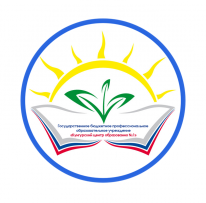 Министерство образования и науки Пермского краяГосударственное бюджетное профессиональное образовательное учреждение «Кунгурский центр образования № 1»№п/пФ. И.Личностные УУДЛичностные УУДЛичностные УУДРегулятивные УУДРегулятивные УУДРегулятивные УУДПознавательные УУДПознавательные УУДПознавательные УУДКоммуникативные УУДКоммуникативные УУДКоммуникативные УУД№п/пФ. И.самооценкамотивациянравственно-этическая  сторонацелеполаганиеконтрольоценкаобщеучебные  логическиепостановка и решение проблемкооперацияинтеракцияинтериоризация123456789101112131415161718192021222324252627282930